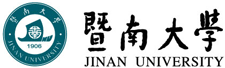 2020年招收攻读硕士学位研究生入学考试试题********************************************************************************************招生专业与代码：中国史060200考试科目名称及代码：中国史基础 728   B卷考试科目：  中国史基础                                      共 2 页，第  2  页考生注意：所有答案必须写在答题纸（卷）上，写在本试题上一律不给分。 一、名词解释（7小题，每小题10分，共70分）1.孟津之誓2.长平之战3.张骞4.《资政新篇》5. 孙中山6.“攘外必先安内”政策7.“四五运动”二、简答题（4小题，每小题20分，共80分）1.从汉末军阀混战到三国鼎立的过程。2.两宋中外经济文化交流的表现。3.清末“新政”的基本内容。4.社会主义建设总路线内容及实践中产生的问题。三、材料分析题（1小题，共30分）   夫刑者制死生之命詳善惡之源翦亂除暴禁人為非者也聖王仰視法星旁觀習坎彌縫五氣取則四時莫不先春風以播恩後秋霜而動憲是以宣慈惠愛導其萌芽刑罰威怒隨其肅殺仁恩以為情性禮義以為綱紀養化以為本明刑以為助上有道刑之而無刑上無道殺之而不勝也記曰教之以德齊之以禮則人有格心教之以政齊之以刑則人有遁心而始乎勸善終乎禁暴以此字人必兼刑罰至於時逢交泰政稱忠厚美化與車軌攸同至仁與嘉祥間出歲布平典年垂簡憲昭然如日月望之者不迷曠乎如大路行之者不惑刑者甲兵焉鈇鉞焉刀鋸鑽鑿鞭扑夏楚陳乎原野而肆諸市朝其所由來亦已久矣若夫龍官之歲鳳紀之前結繩而不違不令而人畏五帝畫象殊其衣服三王肉刑刻其膚體若重華之眚災肆赦文命之刑罰三千而都君卹刑尚奉唐堯之德高密泣罪猶懷虞舜之心殷因以降去德兹遠若紂能遵成湯不造炮烙設刑兼禮守位依仁則西伯斂轡化為田叟周王立三刺以不濫弘三宥以開物成康以四十二年之間刑厝不用薰風潛暢頌聲遐舉越裳重譯萬里來歸若乃魯接燕齊荊鄰鄭晉時之所尚資乎辯舌國之所恃不在威刑……                             《隋書》卷二十五《志第二十·刑法》1.《隋书》是何朝何人领衔修纂的？简要评价《隋书》的特点。（10分）2.解释材料中黑体划线的字或词。（10分）3.这段史料反映了什么问题，并说明理由。（10分）四、论述题（3小题，每小题40分，共120分）1.试述张居正改革及其意义。2.试述清前期边疆地区社会经济的发展。3.试述全面抗战初期中国外交政策和欧美列强对待中日战争的态度。